Naše srdce patří NEPOSEDNÝM TLAPKÁM !KDO jsme?Jsme sedmáci ze ZŠ Aleše Hrdličky v Ostravě-Porubě.  A podle naší třídní, teď zrovna  i děsní puberťáci. (My ale víme, že nás má i tak ráda  .)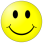 KOMU jsme věnovali naše srdce?Úžasným dámám z občanského sdružení Neposedné tlapky, kterým není lhostejný osud týraných a zanedbávaných zvířat.PROČ právě jim?Milujeme zvířata a přejeme si, aby všechna mohla poznat jen dobré a laskavé lidi. Bohužel to tak na světě nefunguje. Ale je moc fajn, že je pořád více těch hodných lidiček!  Dámy z Neposedných tlapek obětují svůj čas a své vlastní finanční prostředky, aby poskytly pomoc pejskům a kočičkám v nouzi. Nejen, že je zachrání a dají znovu do pořádku: nakrmí je, vyléčí jim tělo i duši a naučí je znovu důvěřovat lidem, ale hlavně jim naleznou nový domov u nových a milujících páníčků.Tuhle veškerou činnost vykonávají dobrovolně z lásky ke zvířatům, ve svém volném čase, často i na úkor vlastních rodin a to vše bez nároku na honorář či odměnu. Jsou prostě úžasnéééé!!! 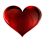 CO a JAK se tvořilo?Volba byla jasná – psí bouda s velkým srdcem.Boudu jsme vytvořili z velkého kartonu, na který jsme lepili ruličky z toaletního papíru, aby to vypadalo jako dřevo. Z jedné strany je přichycen dávkovač granulí, který je také naší výroby, je naprosto funkční a je taky z papíru. Na boudě jsou pak různě nalepeny psí tlapky. Černé jsou nakreslené a ty zelené jsou pravé otisky tlapek pejska našeho spolužáka Denise, který je zároveň autorem videa. Bohužel, Denis tuto část nezdokumentoval, ale prý to bylo docela divoké...Samotné srdce je z polystyrenu, potažené rovněž papírovými ruličkami a nabarvené červeně.KDY se předávalo?14. prosince 2017 jsme se vypravili předat nejen „naši boudu“, ale hlavně všechny dobrůtky, deky, misky a hračky – prostě vše, co se sešlo během sbírky, která se pro Neposedné tlapky pořádá na naší škole každý rok. Jsme šťastní, že u nás máme tolik spolužáků a učitelů, kteří chtějí pomáhat.Třída 7.B